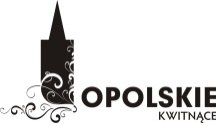 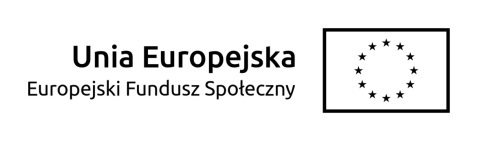 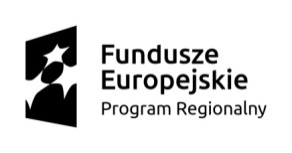 Projekt „Pracuję u siebie” jest współfinansowany ze środków Unii Europejskiej w ramach Europejskiego Funduszu SpołecznegoZałącznik nr 22 do Regulaminu przyznawania środków. Zestawienie towarów i/lub usług, których zakup został dokonany ze środków na rozwój przedsiębiorczości.Data i podpis uczestnika projektu…………….....................................................Lp.Rodzaj wydatku (towary i usługi) wraz ze wskazaniem ich parametrów technicznych lub jakościowychzgodnie z zatwierdzonymi w Biznesplanie rodzajami wydatków, których poniesienie finansowane jest w ramach przyznanej dotacji oraz zgodnie z Harmonogramem rzeczowo – finansowym.Wartość brutto(PLN)Wartość netto(PLN)Data płatności / wydatku1234